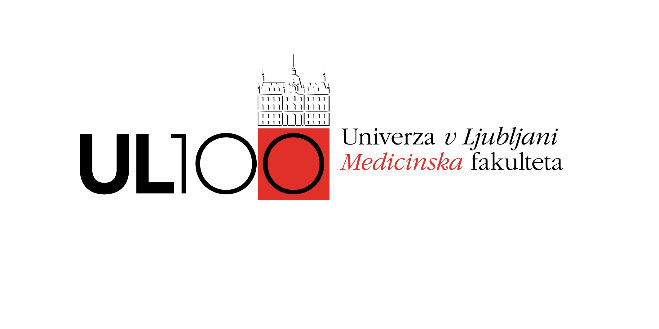 KLINIČNA PRAKSA ZA ŠTUDENTE 1. LETNIKA EMŠ programa MEDICINE 2019/2020Anonimna anketa ob koncu klinične prakseProsimo, ocenite vsebino in kakovost KLINIČNE PRAKSEPomembno je, da odgovorite tako, kot mislite, oziroma, kot velja za vas.  spol  M  Ž     Zanima nas, kaj ste se naučili in katere veščine ste osvojili in katera stališča ste privzeli pri klinični praksiPri kompetencah, ki so naštete, naredite križec pri oceni, ki velja za vas:□ 1- sploh ne	□ 2 – malo	□ 3 – srednje	□ 4 – pretežno□ 5- v celotiSte osvojili še kakšne veščine, spretnosti ali znanja oz. privzeli dodatna stališča? Katera (prosimo, napišite)?____________________________________________________________________________________________________________________________________________________Prosimo, ocenite (od 1 do 5) dejavnosti, predmeta Sporazumevanje v kliničnem okolju:□ 1 nezadostno	□ 2 zadostno	□ 3 dobro	□ 4 prav dobro	□ 5 odličnoKaj ste pri klinični praksi pogrešali?Kaj ste pogrešali – kaj bi dodali?Zakaj?Kaj bi pri klinični praksi spremenili?Kaj bi spremenili?Zakaj?Hvala za vaše sodelovanje!Komisija za študijske zadeve in Komisija za kakovost UL MF12345Prepoznavanja pomena dobrega odnosa in sporazumevanja za delo zdravnika Razumevanja in sposobnosti vzpostavitve empatičnega odnosaPomena zdravnikovih sodelavcevZnačilnosti dela v timuOsnovnih pravil obnašanja pri delu s pacientiSpoznal sem nekatere klinične veščineIzvajal sem nekatere klinične veščineSpoznal se moralne in etične norme, ki veljajo za delo zdravnikaRazumevanja bolnika kot celote telesnih, duševnih in medosebnih (socialnih) procesov (bio-psiho-socialne celote)Sprejemanja različnosti pri ljudehKrepitve občutka pripadnosti zdravništvu Prepoznal sem pomen mentorstva pri oblikovanju mojega nadaljnjega osebnega in profesionalnega razvojaŠtudijska praksa me je spodbudila k samorefleksiji in potrditvi moje odločitve za študij medicineUvodni seminar Vaje v kliničnem okoljuPriprava na zaključni seminar Zaključni seminar z ocenjevanjempredmet kot celota (vsi učni procesi in dejavnosti skupaj)